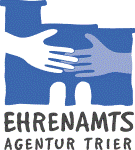 Abrechnung für ein KleinprojektSehr geehrte Damen und Herren,wie in unserem Antrag auf Förderung dargestellt, haben wir für das Kleinprojekt  nachfolgende Ausgaben getätigt.Zum Nachweis haben wir die Originalrechnung(en) beigefügt. Wir bitten um Anweisung des Förderbetrags in Höhe von  auf unser Konto:Name des Bankinstitutes: IBAN: BIC: Verwendungszweck: 
Ort:     Datum:  Unterschrift: ________________________      	Stempel: ____________________________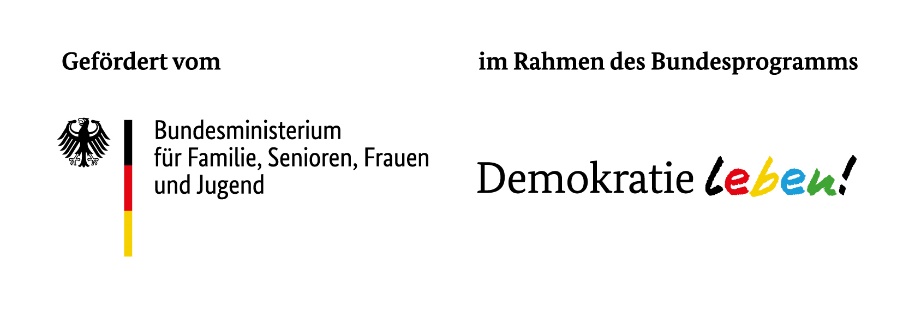 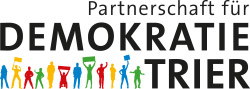 Rückfragen und komplett ausgefüllte Abrechnung bitte an:
Koordinierungs- und Fachstelle „Partnerschaft für Demokratie“ in der Stadt Trier
c/o Ehrenamtsagentur Trier
Gartenfeldstraße 22 – 54295 Trier
+49 651 912 0 702  -  demokratie@ehrenamtsagentur-trier.de
www.demokratie-trier.deBeschreibung (z.B. Honorar für, …)BetragGesamtsumme